Software Interface SpecificationVoyager JupiterRadio ScienceRaw Data Archive (REDR)(restoration from Voyager Radio Science Team archives)Prepared ByRichard SimpsonVersion 1.03 November 2023Change LogContentsChange Log	2Contents	3Acronyms and Abbreviations	51  Introduction	71.1  Document Overview	71.2  Data Overview	71.3  Experiment Overview	71.4  Example Data	91.5  Applicable Documents	101.6  System Siting	111.6.1  Interface Location and Medium	111.6.2  Data Sources, Destinations, and Transfer Methods	111.6.3  Generation Method and Frequency	111.7  Assumptions and Constraints	121.7.1  Usage Constraints	121.7.2  Documentation Conventions	122 Interface Characteristics	132.1  Hardware Characteristics and Limitations	132.1.1  Special Equipment and Device Interfaces	132.1.2  Special Set-Up Requirements	132.2  Volume and Size	132.3  Labeling and Identification	132.3.1  External Labels	132.3.2  Internal Labels	132.4  Interface Medium Characteristics	132.5  Backup and Duplicates	133  Structure and Organization Overview	143.1  Logical Organization	143.1.1  Bundles and Collections	143.1.2  Products	153.1.2.1  ODR and Browse Products	153.1.2.2  Frequency Calibration Products	163.1.2.3  Geometry Products	163.1.2.4  Document Products	173.1.3  Versioning	173.1.4  Labels	173.2  Physical Organization	183.2.1  File Naming and Conversions	183.2.1.1. ODR and Browse Product File Names	183.2.1.2  Frequency Calibration Product File Names	193.2.1.3  Geometry Product File Names	193.2.1.4  Document Product File Names	193.2.2  File Conversions	193.2.2.1 ODR Conversions	193.2.2.1 HGA Pointing Reconstruction Conversions	203.2.3  Directories	204  Support Staff and Cognizant Personnel	214.1  Planetary Data System	215  Errata and User Notes	215.1  Bad or Missing Data	215.1.1  Unreadable Records	215.1.2  Tape/File Naming Variations	225.1.3  Duplicate and Missing Files	225.2  Buffer delays	225.3  Truncations for Creating Browse Products	235.4  User Notes	235.4.1  Receiver Operation	23Appendix A  Tape/File Index – Voyager 1 at Jupiter	24Appendix B  Tape/File Index – Voyager 2 at Jupiter	27Acronyms and Abbreviations	ASCII	American Standard Code for Information Interchange	CCT	computer-compatible tape	CD-ROM	compact disc, read-only memory	DSN	NASA Deep Space Network	DSS	Deep Space Station (antenna and associated facilities)	GB	gigabyte	GHz	gigaHertz	HGA	high-gain antenna	JPL	Jet Propulsion Laboratory	LID	logical identifier	LIDVID	versioned logical identifier	MB	megabyte	NASA	National Aeronautics and Space Administration	NAIF	Navigation Ancillary Information Facility	OCC	occultation	ODA	Occultation Data Assembly	ODR	Original Data Record	PDF	(Adobe Systems) Portable Data Format	PDS	Planetary Data System	PDS3	PDS Standards, version 3	PDS4	PDS Standards, version 4	POCA	Programmable Oscillator Control Assembly	RCP	right-circular polarization	RDA	Raw Data Archive	REDR	Reconstructed Data Record	RMS	Ring Moon Systems (PDS discipline node)	RS	radio science	RSS	Radio Science Subsystem	RSST	Radio Science Support Team	RST	Radio Science Team	S	S-band (a frequency near 2.3 GHz)	s/c	spacecraft	SCAT	scatter (as in ring scattering observations)	SETI	Search for Extra-Terrestrial Intelligence	SIS	Software Interface Specification	SPICE	information system produced by the NAIF Team	USO	ultra-stable oscillator	VG, VGR	Voyager	VG1	Voyager 1	VG1J	Voyager 1 Jupiter	VG2	Voyager 2	VG2J	Voyager 2 Jupiter	VID	version identifier	X	X-band (a frequency near 8.4 GHz)	XML	eXtensible Markup Language1  Introduction1.1  Document OverviewThis Software Interface Specification (SIS) describes the format and content of two bundles within the Voyager (VGR) Jupiter Radio Science (RS) Raw Data Archive (RDA) after restoration from original holdings of the Voyager Radio Science Team.  The data are from radio science observations with the Voyager 1 spacecraft and NASA Deep Space Network (DSN) facilities near Madrid, Spain, (DSS-63) during the Jupiter encounter in March 1979 (VG1J) and with Voyager 2 and DSN facilities near Barstow, California, (DSS-14) during the Jupiter encounter in July 1979 (VG2J).  The bundles conform to Planetary Data System standards version 4 (PDS4) [1].  The restorations to PDS4 were carried out in 2021-3 with support from the PDS Ring Moon Systems (RMS) node. 1.2  Data OverviewThe two bundles are distinguished by spacecraft (Voyager 1 or 2).  Bundle contents are summarized in Table 1.2-1.  Within each bundle are several collections, summarized in Table 1.2-2.  This document applies to both bundles.  Investigations were occultations (OCC) targeting the neutral atmosphere and ionosphere [6, 7].  Searches for a ring signature and for an ‘evolute flash’ were conducted; neither was detected [8, 9].  The observing geometry is illustrated in Figure 1.2-1.1.3  Experiment OverviewIn each experiment the spacecraft transmitted an unmodulated carrier referenced to the output frequency of an on-board ultra-stable oscillator (USO).  As the signal passed through Jupiter’s atmosphere, it was refracted, absorbed, and/or scattered (Figure 1.2-1).  Refraction may be interpreted in terms of the temperature and pressure in a neutral atmosphere or the electron density in an ionosphere.  Changes in signal intensity may be attributed to refraction, diffraction, and/or presence of absorbing materials in the atmosphere.  In the deep atmosphere, the spacecraft antenna pointing was offset to compensate for predicted refraction.The raw data were outputs from receivers connected to the DSN antenna, which were digitally sampled and recorded (Figure 1.2-1).  Two receivers were operated in parallel — at S-band (13 cm wavelength) and X-band (3.6 cm wavelength), both capturing the signal in right-circular polarization (RCP).  The sample streams were combined with housekeeping data so that a single computer-compatible tape (CCT) held 200 seconds of Voyager 1 data or 400 seconds of Voyager 2 data.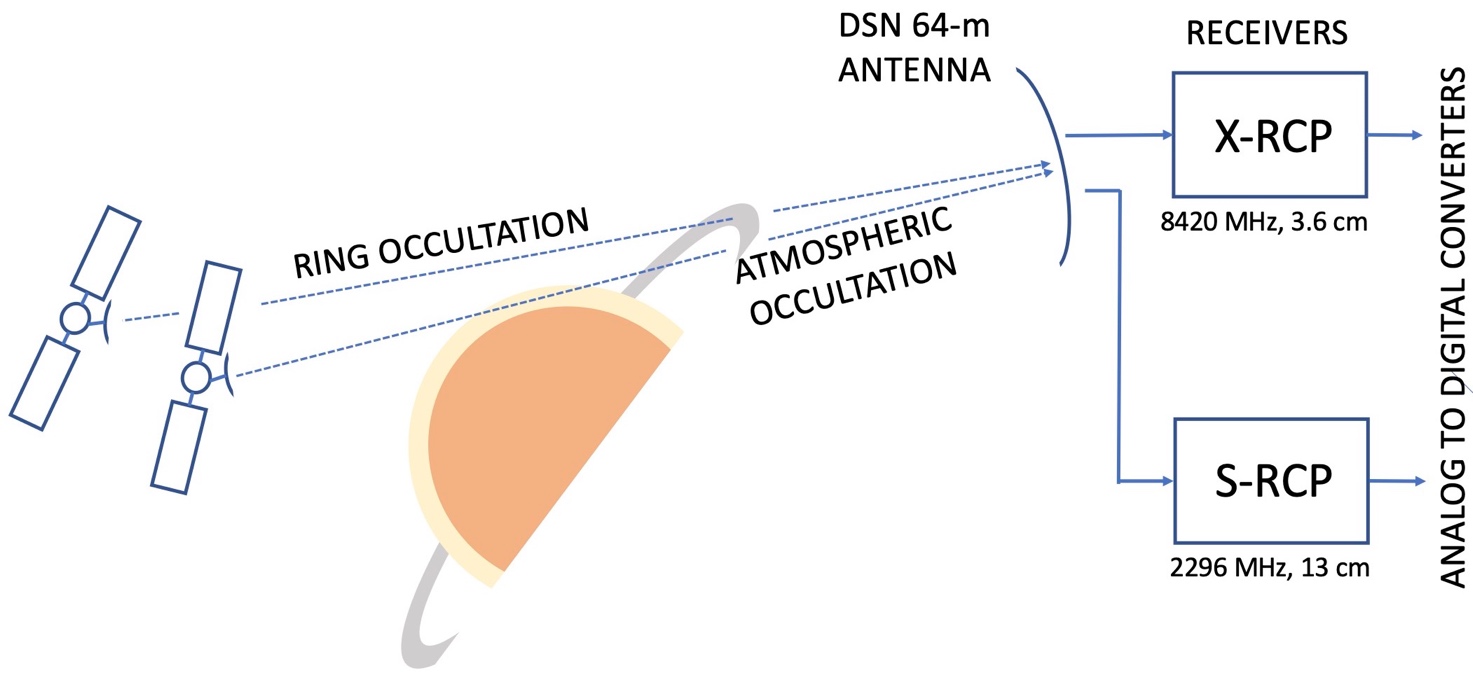 Figure 1.2-1. Observational geometry for data collection at Jupiter. As the spacecraft passed behind the planet, its S- and X-band signals were refracted by the atmosphere, causing an apparent Doppler shift at the receiving station.  During occultation by Jupiter’s rings, signal intensity might have been reduced and frequency might have been spread when scattered by ring particles; but neither was observed.1.4  Example DataFigure 1.4-1 is an example of partially processed S-RCP data from the Voyager 1 ingress occultation. For each raw data file in the  data  collection, there are two such four-panel plots in the  browse  collection (one plot for S-RCP and a second plot for X-RCP).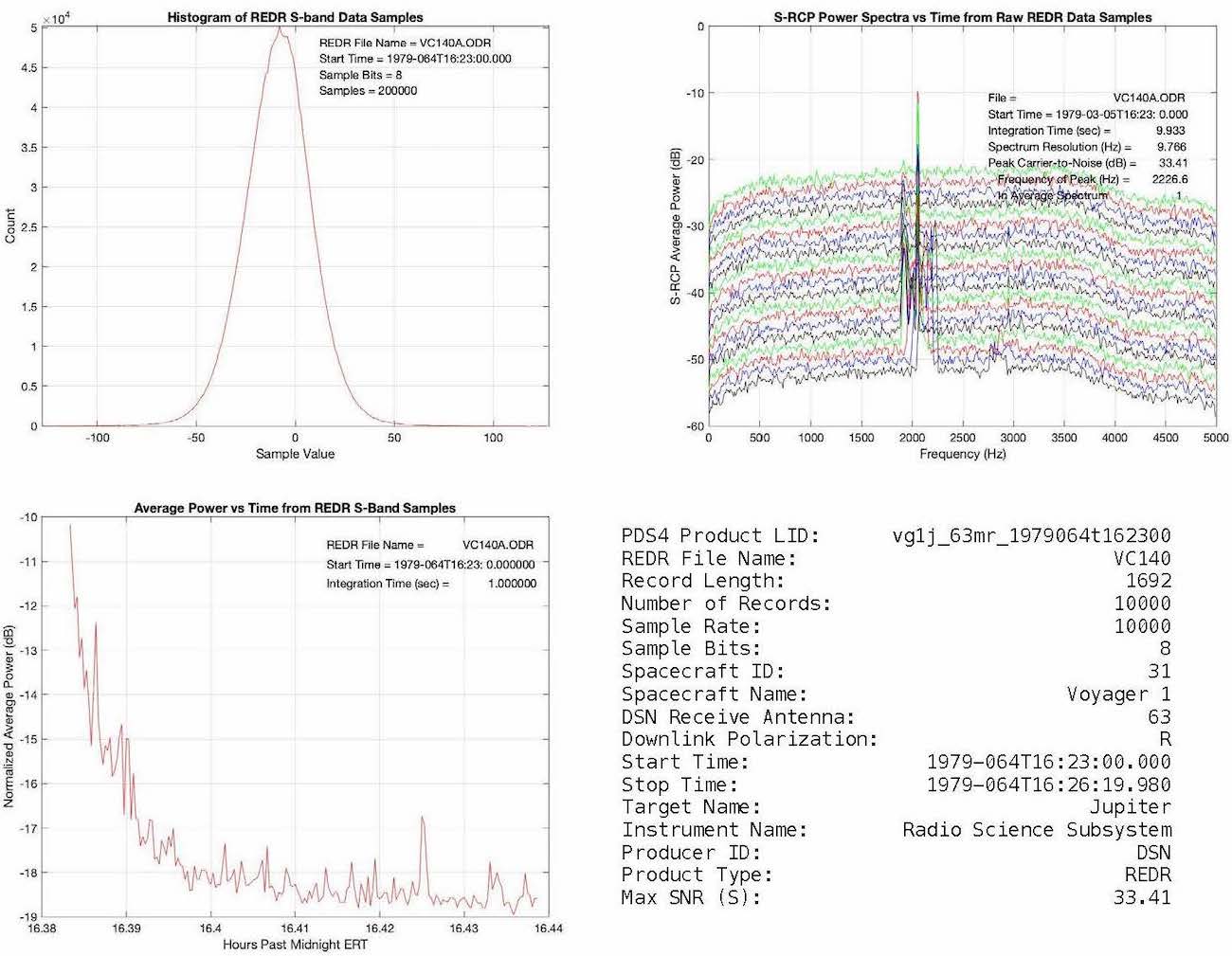 Figure 1.4-1: Example data from the beginning of the Voyager 1 S-RCP Jupiter ingress occultation. Upper left: histogram of raw data sample values. Lower left: Power versus time in sample values —one second averages of squared sample values after removal of the mean. Upper right: Power spectra (0-5 kHz); each trace is an average over 10 seconds.  Time increases from bottom to top.Raw data files have real 8-bit samples; sampling rate was 10000 samples per second at S-band and 30000 samples per second at X-band.  The samples were interleaved and combined with housekeeping information in a single digital file of 10000 1692-byte records for Voyager 1 and 20000 1692-byte records for Voyager 2.  Table 1.2-2 shows the total number of ODR products for each encounter.1.5  Applicable DocumentsThis document references the following:[1] PDS4 Information Model Specification, version 1.16.0.0, April 23, 2021 (https://pds.nasa.gov/datastandards/documents/im/current/index_1G00.html).See also Planetary Data System Standards Reference, JPL D-7669, Part 2, version 1.16.0, April 21, 2021 (https://pds.nasa.gov/datastandards/documents/sr/current/StdRef_1.16.0.pdf)[2] REDR Formats for Voyager Radio Occultation Data from Jupiter (https://pds-geosciences.wustl.edu/radiosciencedocs/urn-nasa-pds-radiosci_documentation/dsn_redr/dsn_redr.2021-07-31.xml)[3] Interpretation and Use of Binary REDR Data (https://pds-geosciences.wustl.edu/radiosciencedocs/urn-nasa-pds-radiosci_documentation/dsn_redr/redr_unpack.xml)[4] Berman, A. L., and G. L. Tyler, Reconstruction of Downlink Frequency from Open-Loop Data, JPL IOM ALB-78-133, 22 November 1978. (https://pds-geosciences.wustl.edu/radiosciencedocs/urn-nasa-pds-radiosci_documentation/document/berman.1978.xml)[5] Eshleman, V. R., G. L. Tyler, J. D. Anderson, G. Fjeldbo, G. S. Levy, G. E. Wood, and T. A. Croft, Radio Science Investigations with Voyager, Space Science Reviews, volume 21, Issue 2, pp. 207-232 (1977). doi: 10.1007/BF00200851.[6] Eshleman, V. R., G. L. Tyler, G. E. Wood, G. F. Lindal, J. D. Anderson, G. S. Levy, and T. A. Croft, Radio Science with Voyager 1 at Jupiter: Preliminary Profiles of the Atmosphere and Ionosphere, Science, 204, pp. 976-978, 1979.[7] Eshleman, V. R., G. L. Tyler, G. E. Wood, G. F. Lindal, J. D. Anderson, G. S. Levy, and T. A. Croft, Radio Science with Voyager at Jupiter: Initial Voyager 2 Results and a Voyager 1 Measure of the Io Torus, Science, 206, pp. 959-962, 1979.[8] Tyler, G. L., E. A. Marouf, and G. E. Wood, Radio occultation of Jupiter's ring: bounds on optical depth and particle size and a comparison with infrared and optical results, J. Geophys. Res., 86, 8699-8703 (1981).  doi 10.1029/JA086iA10p08699.[9] Martin, J. M., G. L. Tyler, V. R. Eshleman, G. E. Wood, and G. F. Lindal, A Search for the Radio Occultation Flash at Jupiter, J. Geophys. Res., 86, pp. 8729-8732, 1981. 1.6  System Siting1.6.1  Interface Location and MediumThe storage medium, including at least two backups, is determined by the PDS RMS Node.  The user interface is through the PDS RMS web site (https://pds-rings.seti.org).1.6.2  Data Sources, Destinations, and Transfer MethodsBundles in the Voyager Jupiter RS RDA are aggregations of products generated by various elements of the DSN, the Voyager Project, the Voyager Radio Science Team (RST), the Voyager Radio Science Support Team (RSST), and others.  The original data were delivered on CCTs to the Voyager RST at Stanford University, where they were maintained by Richard Simpson, an Associate Member of the RST.  In 2020 he relocated to the SETI Institute, where he assembled the files into the PDS4 Voyager Jupiter RS RDA.  All transfers during the final steps were electronic.1.6.3  Generation Method and FrequencyThe Voyager Jupiter RS RDA bundles have one primary observational data type — the Original Data Record (ODR), stored in the  data  collection (Table 1.2-2).  In some documentation, the data acquisition system is called the Occultation Data Assembly (ODA) and the data are described as ODA records.  Elsewhere, the Voyager Jupiter format is described as the REDR (Reconstructed Data Record) format.The ODR format evolved over time; ODRs during the Voyager Jupiter era were quite different from ODRs during the Voyager Neptune era, when CCTs were being supplanted by electronic transfers.  However, all ODRs were binary files.  In the late 1970s and early 1980s they were often recorded on high-speed magnetic tape during data acquisition, then replayed at slower speed and copied to CCTs for delivery to science investigators.Quick-look plots showing contents of the ODRs were originally generated by the Voyager Radio Science Team at Stanford.  Those existed only as paper plots in the Jupiter era; new plots (such as Figure 1.4-1) have been generated as PDF/A-1b files for the PDS4 archive and are stored in the  browse  collection.Estimates of the USO frequency at specific times during the mission for both Voyager 1 and Voyager 2 are included in the  calib_freq  collection as a memo in ASCII format.  Receiver tuning at the DSN station was controlled by the Programmable Oscillator Control Assembly (POCA); the relationships among POCA values (included in the ODR records), the sky frequency, and the frequency observed in the sample output are described by a second memo [4].Non-SPICE geometry files are in the  geometry  collection, which includes (1) one ASCII file with position and velocity data for selected targets with respect to the spacecraft and (2) a pair of files (one binary, one ASCII) with reconstructed high-gain antenna (HGA) pointing vectors, which are required to interpret radio occultation data in the deep atmosphere.  SPICE geometry files may be found at  https://naif.jpl.nasa.gov/naif/data_outer.htmlThe  document  collection includes files which describe the Voyager mission, the radio science operations plan, and the archive (this document).  DSN document collections which describe radio science data formats that are mission independent — for example, [2]-[4] — are included as secondary members of the Voyager RS RDA collections.  1.7  Assumptions and Constraints1.7.1  Usage ConstraintsAccess to Voyager RS RDA bundles is determined by PDS.1.7.2  Documentation Conventions1.7.2.1  Data Format DescriptionsSince formats vary widely among data/file types, users should consult product labels for details.  Files containing receiver samples and housekeeping data are described by [2]; example conversions of binary to ASCII formats are given in [3].1.7.2.3  Limits of This DocumentThis document applies only to PDS4 bundles containing Voyager radio science raw data collected during the Jupiter encounters.2 Interface Characteristics2.1  Hardware Characteristics and Limitations2.1.1  Special Equipment and Device InterfacesThe PDS4 version of the Voyager Jupiter RS RDA is posted on the PDS/RMS web site.  Users of the data must have access to systems which can connect with the web site.2.1.2  Special Set-Up RequirementsNone.2.2  Volume and SizeTypical ODR data files are 16.92 MB for Voyager 1 and 33.84 MB for Voyager 2.  ASCII files with S-band samples are slightly smaller than the parent ODR files (15.7 MB and 31.4 MB for Voyager 1 and Voyager 2, respectively).  ASCII files with X-band samples are slightly smaller than three times the ODR sizes (47.1 MB and 94.2 MB, respectively).  Other files are small by comparison.  There are 54 ODRs in the Voyager 1 bundle, making the bundle volume approximately 4.4 GB.  There are 41 ODRs in the Voyager 2 bundle, making that bundle approximately 6.8 GB.2.3  Labeling and Identification2.3.1  External LabelsThere is no external labeling of the Voyager Jupiter RS RDA bundles; these archives are stored electronically on systems managed by the PDS RMS Node.2.3.2  Internal LabelsVoyager Jupiter RS RDA bundles, collections, and products are identified by logical and version identifiers (LIDs and VIDs, respectively) constructed in accordance with PDS4 standards [1].  These identifiers are described further in Section 3 of this document.2.4  Interface Medium CharacteristicsThe Voyager Jupiter RS RDA bundles are posted on the PDS RMS Node web site; the storage media and methods are determined by PDS/RMS.2.5  Backup and DuplicatesThe entire content of each Voyager Jupiter RS RDA bundle is backed up following procedures developed by PDS/RMS in accordance with PDS policies.3  Structure and Organization Overview3.1  Logical OrganizationThe Voyager Jupiter RS RDA is organized into two bundles as specified in Table 1.2-1.  Each bundle has six collections (Table 1.2-2).  The members of collections are data products, each including its own label written in the eXtensible Markup Language (XML).  The members of each collection are listed in a collection Inventory, which is accompanied by an XML label.  The bundle has a label which lists the member collections, but there is no separate inventory file.  Figure 3.1-1 illustrates the logical structure for the Voyager 1 Jupiter bundle.  The logical structures for the Voyager 2 Jupiter bundle is identical except that the value for <bundle_id> in the upper left is voyager2_rss_jupiter_raw.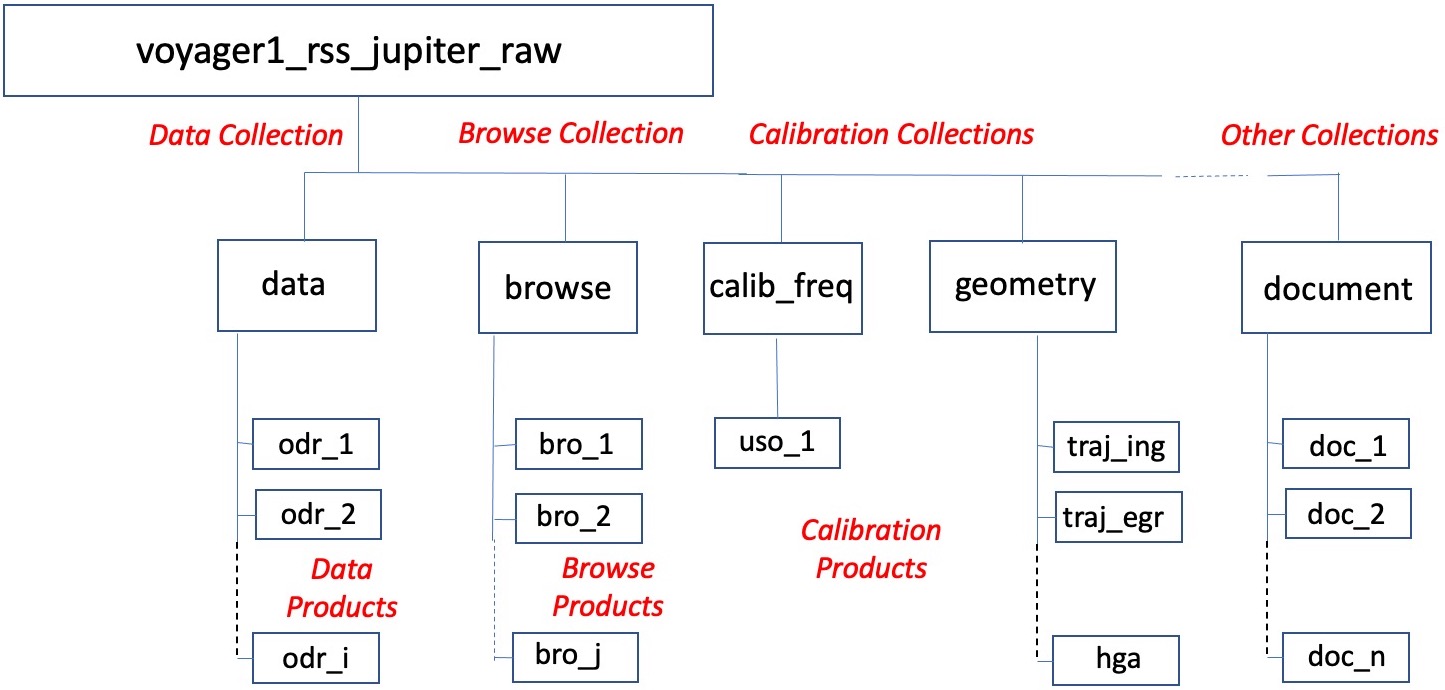 Figure 3-1.1.  Logical structure of the Voyager 1 Jupiter bundle, which has one data collection, one browse collection, two calibration collections (frequency and geometry), one document collection, and one context collection (with only secondary members), which is not shown explicitly.3.1.1  Bundles and CollectionsThe Logical Identifier (LID) for a bundle is constructed by appending the appropriate  <bundle_id>  from Table 1.2-1 to the PDS-specific root  (urn:nasa:pds).  Fields within the LID are delimited by ASCII colon characters.  So long as the  <bundle_id>  value is unique within PDS, each bundle will be uniquely identified by its LID to all users of PDS and its archiving partners.urn:nasa:pds:<bundle_id>For example, the LID for the Voyager 1 bundle in Figure 3.1-1 isurn:nasa:pds:voyager1_rss_jupiter_rawCollection LIDs are constructed by appending  <collection_id>  (Table 1.2-2) to the bundle LID.  Because the bundle LID is unique, it follows that the collection LIDs are also unique.urn:nasa:pds:<bundle_id>:<collection_id>For example, the collection LIDs for the data (ODR) and document collections in Figure 3.1-1 are:urn:nasa:pds:voyager1_rss_jupiter_raw:dataurn:nasa:pds:voyager1_rss_jupiter_raw:document3.1.2  ProductsA product is one or more PDS4 data objects (e.g., digital files) and an associated, detached PDS4 label, which is written in XML and describes the data object(s).  Product LIDs are constructed by appending <product_id> to the collection LID.  Because the collection LID is unique, it follows that the product LIDs are also unique.urn:nasa:pds:<bundle_id>:<collection_id>:<product_id>3.1.2.1  ODR and Browse ProductsIn the  data  collection, each product includes six files: the original binary ODR file, a file containing ASCII translations of each record header and trailer, a text file with terse titles for fields in the header/trailer file, a file containing ASCII translations of each record’s S-band data samples, a file containing ASCII translations of each record’s X-band data samples, and an XML label.  In the  browse  collection, each product includes a summary plot of the S-band data from the associated ODR product (in PDF/A-1b format), a summary plot of the X-band data (PDF/A-1b), and a PDS4 label.  Identifiers for data (ODR) and browse products have the formvgnx_aabp_yyyydddthhmmss	where		n	= spacecraft number (“1” for Voyager 1, “2” for Voyager 2)		x	= target (“j” for Jupiter)		aa	 = antenna number (“14” for DSS-14, “63” for DSS-63)		b	= band (“s” for S-band, “x” for X-band, “m” for both)		p	= polarization (“r” for RCP)		yyyy	= year		ddd	= day of year		hh	= hour		mm	= minute		ss	= secondExamples of Voyager 1 Jupiter ODR and browse product LIDs derived from the same ODR are, respectively:urn:nasa:pds:voyager1_rss_jupiter_raw:data:vg1j_63mr_1979064t161300urn:nasa:pds:voyager1_rss_jupiter_raw:browse:vg1j_63mr_1979064t161300Although the <product_id> is the same for both products, they have different LIDs because the <collection_id> values are distinct.  The value for  b  (band) in both cases is “m” because each product contains both S-band and X-band data objects.In addition to the plot products, each  browse  collection also includes a pair of tables containing estimates of received signal strength and frequency.  There is one table for ingress and a second table for egress.  The Voyager 1 LIDs for the tables are, respectively:urn:nasa:pds:voyager1_rss_jupiter_raw:browse:vg1_radio_ingurn:nasa:pds:voyager1_rss_jupiter_raw:browse:vg1_radio_egr3.1.2.2  Frequency Calibration ProductsThere is one product in the  calib_freq  collection; its Voyager 1 LID is:urn:nasa:pds:voyager1_rss_jupiter_raw:calib_freq:vgr_usoThe Voyager 2 product has the same LID except for the  bundle_id:urn:nasa:pds:voyager2_rss_jupiter_raw:calib_freq:vgr_uso3.1.2.3  Geometry ProductsLogical identifiers for products in the Voyager 1  geometry  collection are as follows:urn:nasa:pds:voyager1_rss_jupiter_raw:geometry:vg1_traj_ingurn:nasa:pds:voyager1_rss_jupiter_raw:geometry:vg1_traj_egrurn:nasa:pds:voyager1_rss_jupiter_raw:geometry:vh008aurn:nasa:pds:voyager1_rss_jupiter_raw:geometry:vh008bThe first two products are non-SPICE trajectory reconstructions for ingress and egress, respectively.  The second two are high-gain antenna pointing reconstructions in ASCII and binary formats, respectively.For Voyager 2 the corresponding LIDs areurn:nasa:pds:voyager2_rss_jupiter_raw:geometry:vg2_traj_ingurn:nasa:pds:voyager2_rss_jupiter_raw:geometry:vg2_traj_egrurn:nasa:pds:voyager2_rss_jupiter_raw:geometry:vu001aurn:nasa:pds:voyager2_rss_jupiter_raw:geometry:vu001b3.1.2.4  Document ProductsLogical identifiers for primary members of the Voyager 1  document  collection are as follows:urn:nasa:pds:voyager1_rss_jupiter_raw:document:mission (mission overview)urn:nasa:pds:voyager1_rss_jupiter_raw:document:vg1j_hga (HGA pointing)urn:nasa:pds:voyager1_rss_jupiter_raw:document:sis_vgr_rs (this document)The Voyager 2  document  collection includes the mission overview and the archive volume SIS; but there is no document describing the high-gain antenna pointing reconstruction.  The LIDs are:urn:nasa:pds:voyager2_rss_jupiter_raw:document:mission (mission overview)urn:nasa:pds:voyager2_rss_jupiter_raw:document:sis_vgr_rs (this document)The  document  collection also includes several products which are physically not included in the Voyager Jupiter RS RDA.  They are listed in the  collection_document.csv  file as secondary members and can be found at  https://pds-geosciences.wustl.edu/radiosciencedocs/urn-nasa-pds-radiosci_documentation/3.1.3  VersioningA version identifier (VID) may be appended to a logical identifier to specify one of several versions of the same bundle, collection, or product [1].  The combination is called a versioned identifier (LIDVID).  LIDVIDs are used to locate specific products within PDS; every version of every product within PDS has a unique LIDVID.  VIDs are separated from LIDs by a double colon (“::”) and have the form  M.n  where M and n are integers.  All versions are 1.0 in the initial release of Voyager Jupiter RS RDA bundles.  Example LIDVIDs are shown below:urn:nasa:pds:voyager1_rss_jupiter_raw:calib_freq:vgr_uso::1.0urn:nasa:pds:voyager1_rss_jupiter_raw:document:sis_vgr_rs::1.0urn:nasa:pds:voyager1_rss_jupiter_raw:data::1.0  (collection LIDVID)urn:nasa:pds:voyager2_rss_jupiter_raw::1.0   (bundle LIDVID)3.1.4  LabelsEach digital data object is accompanied by a PDS4 label, which describes the data object and is written in XML.  In many cases in the Voyager Jupiter RS RDA a single label will describe multiple data objects.  In a few cases (e.g., the Bundle product), the label may exist by itself since the data object is either 'physical' or 'conceptual'.  A typical label includes sections which identify the associated data file(s) (by file name, version identifier, modification history, time and/or spatial coverage, etc.), provide references to other relevant information (journal articles, observing system, target description, etc.), and describe the format of the file(s) at the bit level, if necessary.  PDS4 labels are digital files in their own right; their file names are the  <product_id>  as described above with the extension ".xml" appended.3.2  Physical Organization3.2.1  File Naming and ConversionsBoth within this document and within the archive itself bundle, collection, and product file names (including both digital data objects and their labels) are lower case.File names are of the form "filename.ext" where the base "filename" contains up to 27 characters and "ext" contains 3-4 characters.  The allowable characters for PDS file names are "a-z", "0-9", and the underscore "_".  Extensions are "dat" for binary files, "tab" for tables with fixed-length records, "txt" for text files, and "pdf" for PDF/A document and browse files.  Other extensions (e.g., “docx”) are available for document files.In addition to the various data files and their labels identified in the sections below, each collection has a collection Inventory file (collection*.csv) and label (collection*.xml).3.2.1.1. ODR and Browse Product File NamesBase file names are constructed according to the procedure outlined in Section 3.1.2.1; the base file name is followed by an ASCII period “.” and a file name extension.  The value for  b  (band) in the base file name is “s” if the file contains only S-band data, “x” if the file contains only X-band data, or “m” if the file contains data for both bands.  File name extensions in these two collections are listed below.  Header files (including the file with field names) and label files use  “m”  for band.dat	original binary ODR filehdr	file containing ASCII translations of ODR header and trailer recordspdf	PDF/A-1b file with 4-panel browse plotstab	file containing ASCII translations of receiver sample values from an ODR, or		an ASCII table of receiver signal strength and frequency values in a browse collectiontxt	text file with terse field names to accompany the  hdr  filexml	PDS4 label fileFor example, the following six files constitute one PDS4 product:vc134a.odr				original ODR file (binary)vg1j_63mr_1979064t123001.hdr	header/trailer data (ASCII)vg1j_63sr_1979064t123001.tab	S-band receiver samples (ASCII)vg1j_63xr_1979064t123001.tab	X-band receiver samples (ASCII)vg1j_63mr_1979064t123001.xml	PDS4 XML label (ASCII)vg1j_63mr_1979064t123001.txt	field headers for hdr file (ASCII)3.2.1.2  Frequency Calibration Product File NamesEach product in the calib_freq collection is a digital data object paired with a PDS4 label.  The file name pair for the product in the  calib_freq  collection is:vgr_uso.txt   vgr_uso.xml3.2.1.3  Geometry Product File NamesEach product in the geometry collection is a digital data object paired with a PDS4 label.  File name pairs for the trajectory and HGA products in the Voyager 1 geometry collection are:vg1_traj_ing.tab   vg1_traj_ing.xmlvg1_traj_egr.tab   vg1_traj_egr.xmlvh008a.tab   vh008a.xmlvh008b.tab.  vh008b.xml3.2.1.4  Document Product File NamesEach product in the document directory is a PDS4 label plus one or more digital data objects.  For example, the mission description document includes a label plus the document in two formats.  The three file names are:mission.pdf   mission.txt   mission.xml3.2.2  File ConversionsBinary files can be difficult to read; this is particularly true when the binary format is no longer supported on contemporary platforms.  Voyager Jupiter ODRs used ‘packed’ formats to minimize storage requirements; reconstructions of Voyager high-gain antenna pointing were delivered using Univac 36-bit binary integers.  3.2.2.1 ODR ConversionsA typical ODR file has 10000 (VG1J) or 20000 (VG2J) binary records.  Each record includes a 12-byte header, followed by 200 8-bit samples of receiver output from each of four analog-to-digital converters (800 total samples), followed by an 80-byte trailer.  The receiver samples are stored in groups of four — the first from the S-band receiver, the next three from the X-band receiver.  As part of the PDS4 archiving task, the headers and trailers from each ODR were extracted and written to an ASCII file.  The binary data samples were converted to ASCII and were written to a pair of separate files (one for S-band, one for X-band), each with 20 samples per line.  The original binary format of the ODR is described in [2].  Conversion to ASCII is described in [3]; the conversion document is accompanied by an example.Browse products were derived from the S-band and X-band ASCII files of receiver samples.  There is one four-panel summary plot (e.g., Figure 1.4-1) from the S-band samples and a separate plot from the X-band samples.  A single PDS4 label file describes the pair of plots.3.2.2.1 HGA Pointing Reconstruction ConversionsHigh-gain antenna (HGA) pointing reconstructions were delivered to the Voyager Radio Science Team in Univac binary format (18 36-bit integers per record); the final reconstruction was converted to ASCII for this archive.  3.2.3  DirectoriesPDS4 products are stored in directory structures determined by the PDS/RMS node.  The PDS4 Registry can locate bundles, collections, and products as needed by users.  No further information can be provided here.4  Support Staff and Cognizant Personnel4.1  Planetary Data System     Richard A. Simpson     PDS Radio Science Adviser     radiosci@att.net5  Errata and User NotesThe following errors/anomalies apply to the PDS4 archive.  Notes of possible use, prompted by the peer review of the PDS4 bundles, have been added in section 5.4.5.1  Bad or Missing Data5.1.1  Unreadable RecordsWhile Voyager Jupiter data were held at Stanford, the binary data were transferred from magnetic tape to CD-ROM for better long-term storage.  When a record could not be read from tape, the CD-ROM file was terminated, and a new file was started with the first readable record after the error.  For example, records 69 and 70 could not be read from tape VC139; the file VC139A was created with 68 records, and the file VC139B became the continuation and had 9930 records.  During creation of the PDS4 archive, two replacement records were fabricated, then inserted between VC139A and VC139B.  The restored VC139X appears in this archive with 10000 records, two of which are dummy records.  Values in header and trailer fields of the replacement records were adjusted for continuous transitions; the value in field 6 of the binary file (field 3 of the ASCII header/trailer file) was set to ‘2’ in replacement records.  Sample values from the receivers were set to zero.  Table 5.1.1-1 lists Voyager 1 products with replacement records.  There were no replacement records in the Voyager 2 files.5.1.2  Tape/File Naming VariationsTapes delivered to the Voyager Radio Science Team were labeled VCnnn (Voyager 1) and VPnnn (Voyager 2), as described above and as used in Appendices A and B.  Suffixes were added to identify variations on the original files.  These modified names may appear within the archive (especially in panels of browse plots).  Users may use the root (VCnnn or VPnnn) to determine origins.  Within the PDS4 archive, products and files are identified as described in Section 3 of this document.5.1.3  Duplicate and Missing FilesThe CD-ROM files in Table 5.1.3-1 contain identical data; the reason(s) for duplication are not known.  Only one copy of these data (from VC149) has been included in the PDS4 archive.The following time period is not covered by any Voyager 1 tape or CD-ROM file.  The reason for the gap is not known.  There are no known gaps in the Voyager 2 data.5.2  Buffer delaysBecause of buffering in the recording process, samples may be delayed by 1-2 sample positions (a few microseconds) compared with the record time tag in ODR files.Similarly, POCA readings are delayed 1-2 seconds compared to time tags.No corrections for buffer delays have been applied during the archiving process.5.3  Truncations for Creating Browse ProductsIn four cases, the file was temporarily truncated to an even number of seconds to allow generation of the browse product (VC145, VC149, VP095, and VP096).  The original file (with all records) is retained in the  data  collection.5.4  User NotesThe following notes have been added following peer review of the PDS4 bundles.  They are suggestions, based on limited knowledge of the people involved in the restoration.  They should not be considered definitive since the correct answers have been lost in the passage of time.5.4.1  Receiver OperationOpen loop receiver operation is described in [4].  For example, the DSS 63 VG1J data start at 12:30:01 UTC.  If the S-band transmitted frequency wasftx = (3/11)* 8414995272.53 = 2.29499871069e9(from  calib_freq:vgr_uso.txt  in this archive), then the expected baseband frequency in the samples should be [4]fb = ftx – 48*fpo – 3e8 = 730.37 Hzwhere  fpo = 4.15624579232e+07 Hzis ‘commanded_frequency’ in the first row of  data/vg1j_63mr_1979064r123001.tab  in this archive.  The value of  ftx  used here is the best estimate for Voyager 1 at Titan.  Refining the estimate to correct for drift since the Jupiter encounter and then incorporating Doppler effects, timing/frequency errors, and other calibrations is well beyond the scope of this restoration effort.  Nonetheless,  fb = 730.37 Hz  is only ~1300 Hz different from the signal position in  browse/vg1j_63sr_1979064r123001.jpg.  Note that ‘commanded frequency’ is related to ‘synthesizer count’ at  t+n  seconds  (Ot+n )  and ‘sweep rate’ (SR) by [2]fpo = 4e+07 + [(Ot+n – Ot - 0.5*SR*n2)/n]Appendix A  Tape/File Index – Voyager 1 at JupiterThe table below lists Voyager 1 Jupiter radio science raw data files in chronological order.  Except as noted, each file contained 10000 records, covering 200 seconds.The columns give (left to right): YYYY	Earth receive time at start time of the file (UTC year)DDD	Earth receive time at start time of the file (UTC day of year)HH	Earth receive time at start time of the file (UTC hour)MM	Earth receive time at start time of the file (UTC minute)SS	Earth receive time at start time of the file (UTC second)SECS	Earth receive time at start time of the file (UTC cumulative seconds since 0h UTC)TAPE	Identifier of the computer-compatible tape delivered to the Voyager Radio Science Team.DD	DSN ground station recording the radio science dataB	Frequency band of the data in the file (“S” for 13 cm, “X” for 3.5 cm, “M” for both)P	Polarization of the data in the file (“R” for right circular, RCP; “L” for left circular, LCP)S/C	Spacecraft (“VG1” for Voyager 1, “VG2” for Voyager 2)T	Target (“J” for Jupiter)LID	Logical identifier for the PDS4 archive, constructed in the form 	   vgnx_aabp_yyyydddthhmmss		where			n 	= spacecraft number (“1” for Voyager 1, “2” for Voyager 2)			x 	= target (“j” for Jupiter)			aa	 = antenna number (“14” for DSS-14, “63” for DSS-63)			b 	= band (“s” for S-band, “x” for X-band, “m” for both)			p 	= polarization (“r” for RCP. “l” for LCP)yyyy	 = year (“1979”)ddd 	= day of yearhh 	= hourmm 	= minutess 	= secondAppendix A (continued; page 2 of 3)|------------------------------------------------------------------------------------------||YYYY|DDD|HH|MM|SS| SECS| TAPE|DD|B|P|S/C|T|          LID           |         NOTES        ||----+---|--|--+--+-----+-----+--+-+-+---+-+------------------------+----------------------||1979|064|12|30|01|45001|VC193|63|M|R|VG1|J|vg1j_63mr_1979064t123001|Pre-encounter test    ||----+---|--|--+--+-----+-----+--+-+-+---+-+------------------------+----------------------||1979|064|12|33|21|45201|VC194|63|M|R|VG1|J|vg1j_63mr_1979064t123321|Pre-encounter test    ||----+---|--|--+--+-----+-----+--+-+-+---+-+------------------------+----------------------||1979|064|12|36|41|45401|VC195|63|M|R|VG1|J|vg1j_63mr_1979064t123641|Pre-encounter test;   ||    |   |  |  |  |     |     |  | | |   | |                        |9930 records          ||----+---|--|--+--+-----+-----+--+-+-+---+-+------------------------+----------------------||1979|064|16|03|00|57780|VC134|63|M|R|VG1|J|vg1j_63mr_1979064t160300|                      ||----+---|--|--+--+-----+-----+--+-+-+---+-+------------------------+----------------------||1979|064|16|06|20|57980|VC135|63|M|R|VG1|J|vg1j_63mr_1979064t160620|                      ||----+---|--|--+--+-----+-----+--+-+-+---+-+------------------------+----------------------||1979|064|16|09|40|58180|VC136|63|M|R|VG1|J|vg1j_63mr_1979064t160940|                      ||----+---|--|--+--+-----+-----+--+-+-+---+-+------------------------+----------------------||1979|064|16|13|00|58380|VC137|63|M|R|VG1|J|vg1j_63mr_1979064t161300|                      ||----+---|--|--+--+-----+-----+--+-+-+---+-+------------------------+----------------------||1979|064|16|16|20|58580|VC138|63|M|R|VG1|J|vg1j_63mr_1979064t161620|                      ||----+---|--|--+--+-----+-----+--+-+-+---+-+------------------------+----------------------||1979|064|16|19|40|58780|VC139|63|M|R|VG1|J|vg1j_63mr_1979064t161940|Replacement records at||    |   |  |  |  |     |     |  | | |   | |                        |69, 70                ||----+---|--|--+--+-----+-----+--+-+-+---+-+------------------------+----------------------||1979|064|16|23|00|58980|VC140|63|M|R|VG1|J|vg1j_63mr_1979064t162300|                      ||----+---|--|--+--+-----+-----+--+-+-+---+-+------------------------+----------------------||1979|064|16|26|20|59180|VC141|63|M|R|VG1|J|vg1j_63mr_1979064t162620|                      ||----+---|--|--+--+-----+-----+--+-+-+---+-+------------------------+----------------------||1979|064|16|29|40|59380|VC142|63|M|R|VG1|J|vg1j_63mr_1979064t162940|                      ||----+---|--|--+--+-----+-----+--+-+-+---+-+------------------------+----------------------||1979|064|16|33|00|59580|VC143|63|M|R|VG1|J|vg1j_63mr_1979064t163300|                      ||----+---|--|--+--+-----+-----+--+-+-+---+-+------------------------+----------------------||1979|064|16|36|20|59780|VC144|63|M|R|VG1|J|vg1j_63mr_1979064t163620|                      ||----+---|--|--+--+-----+-----+--+-+-+---+-+------------------------+----------------------||1979|064|16|39|40|59980|VC145|63|M|R|VG1|J|vg1j_63mr_1979064t163940|                      ||----+---|--|--+--+-----+-----+--+-+-+---+-+------------------------+----------------------||1979|064|16|43|00|60180|VC146|63|M|R|VG1|J|vg1j_63mr_1979064t164300|Replacement records at||    |   |  |  |  |     |     |  | | |   | |                        |276, 470              ||----+---|--|--+--+-----+-----+--+-+-+---+-+------------------------+----------------------||1979|064|16|46|20|60380|VC147|63|M|R|VG1|J|vg1j_63mr_1979064t164620|                      ||----+---|--|--+--+-----+-----+--+-+-+---+-+------------------------+----------------------||1979|064|16|49|40|60580|VC148|63|M|R|VG1|J|vg1j_63mr_1979064t164940|                      ||----+---|--|--+--+-----+-----+--+-+-+---+-+------------------------+----------------------||1979|064|16|53|00|60780|VC149|63|M|R|VG1|J|vg1j_63mr_1979064t165300|1448 records          ||----+---|--|--+--+-----+-----+--+-+-+---+-+------------------------+----------------------||                                     GAP IN COVERAGE                                      ||----+---|--|--+--+-----+-----+--+-+-+---+-+------------------------+----------------------||1979|064|17|09|40|61780|VC154|63|M|R|VG1|J|vg1j_63mr_1979064t170940|                      ||----+---|--|--+--+-----+-----+--+-+-+---+-+------------------------+----------------------||1979|064|17|13|00|61980|VC155|63|M|R|VG1|J|vg1j_63mr_1979064t171300|                      ||----+---|--|--+--+-----+-----+--+-+-+---+-+------------------------+----------------------||1979|064|17|16|20|62180|VC156|63|M|R|VG1|J|vg1j_63mr_1979064t171620|                      ||----+---|--|--+--+-----+-----+--+-+-+---+-+------------------------+----------------------||1979|064|17|19|40|62380|VC157|63|M|R|VG1|J|vg1j_63mr_1979064t171940|                      ||----+---|--|--+--+-----+-----+--+-+-+---+-+------------------------+----------------------||1979|064|17|23|00|62580|VC158|63|M|R|VG1|J|vg1j_63mr_1979064t172300|                      ||----+---|--|--+--+-----+-----+--+-+-+---+-+------------------------+----------------------||1979|064|17|26|20|62780|VC159|63|M|R|VG1|J|vg1j_63mr_1979064t172620|                      ||----+---|--|--+--+-----+-----+--+-+-+---+-+------------------------+----------------------||1979|064|17|29|40|62980|VC160|63|M|R|VG1|J|vg1j_63mr_1979064t172940|                      ||----+---|--|--+--+-----+-----+--+-+-+---+-+------------------------+----------------------||1979|064|17|33|00|63180|VC161|63|M|R|VG1|J|vg1j_63mr_1979064t173300|                      ||----+---|--|--+--+-----+-----+--+-+-+---+-+------------------------+----------------------||1979|064|17|36|20|63380|VC162|63|M|R|VG1|J|vg1j_63mr_1979064t173620|                      ||----+---|--|--+--+-----+-----+--+-+-+---+-+------------------------+----------------------||1979|064|17|39|40|63580|VC163|63|M|R|VG1|J|vg1j_63mr_1979064t173940|                      ||----+---|--|--+--+-----+-----+--+-+-+---+-+------------------------+----------------------||1979|064|17|43|00|63780|VC164|63|M|R|VG1|J|vg1j_63mr_1979064t174300|                      ||----+---|--|--+--+-----+-----+--+-+-+---+-+------------------------+----------------------|Appendix A (continued; page 3 of 3)|------------------------------------------------------------------------------------------||1979|064|17|46|20|63980|VC165|63|M|R|VG1|J|vg1j_63mr_1979064t174620|                      ||----+---|--|--+--+-----+-----+--+-+-+---+-+------------------------+----------------------||1979|064|17|49|40|64180|VC166|63|M|R|VG1|J|vg1j_63mr_1979064t174940|                      ||----+---|--|--+--+-----+-----+--+-+-+---+-+------------------------+----------------------||1979|064|17|53|00|64380|VC167|63|M|R|VG1|J|vg1j_63mr_1979064t175300|                      ||----+---|--|--+--+-----+-----+--+-+-+---+-+------------------------+----------------------||1979|064|17|56|20|64580|VC168|63|M|R|VG1|J|vg1j_63mr_1979064t175620|                      ||----+---|--|--+--+-----+-----+--+-+-+---+-+------------------------+----------------------||1979|064|17|59|40|64780|VC169|63|M|R|VG1|J|vg1j_63mr_1979064t175940|Replacement records at||    |   |  |  |  |     |     |  | | |   | |                        |9875, 9876            ||----+---|--|--+--+-----+-----+--+-+-+---+-+------------------------+----------------------||1979|064|18|03|00|64980|VC170|63|M|R|VG1|J|vg1j_63mr_1979064t180300|Replacement records at||    |   |  |  |  |     |     |  | | |   | |                        |5672, 5673            ||----+---|--|--+--+-----+-----+--+-+-+---+-+------------------------+----------------------||1979|064|18|06|20|65180|VC171|63|M|R|VG1|J|vg1j_63mr_1979064t180620|                      ||----+---|--|--+--+-----+-----+--+-+-+---+-+------------------------+----------------------||1979|064|18|09|40|65380|VC172|63|M|R|VG1|J|vg1j_63mr_1979064t180940|                      ||----+---|--|--+--+-----+-----+--+-+-+---+-+------------------------+----------------------||1979|064|18|13|00|65580|VC173|63|M|R|VG1|J|vg1j_63mr_1979064t181300|                      ||----+---|--|--+--+-----+-----+--+-+-+---+-+------------------------+----------------------||1979|064|18|16|20|65780|VC174|63|M|R|VG1|J|vg1j_63mr_1979064t181620|                      ||----+---|--|--+--+-----+-----+--+-+-+---+-+------------------------+----------------------||1979|064|18|19|40|65980|VC175|63|M|R|VG1|J|vg1j_63mr_1979064t181940|                      ||----+---|--|--+--+-----+-----+--+-+-+---+-+------------------------+----------------------||1979|064|18|23|00|66180|VC198|63|M|R|VG1|J|vg1j_63mr_1979064t182300|                      ||----+---|--|--+--+-----+-----+--+-+-+---+-+------------------------+----------------------||1979|064|18|26|20|66380|VC199|63|M|R|VG1|J|vg1j_63mr_1979064t182620|                      ||----+---|--|--+--+-----+-----+--+-+-+---+-+------------------------+----------------------||1979|064|18|29|40|66580|VC178|63|M|R|VG1|J|vg1j_63mr_1979064t182940|                      ||----+---|--|--+--+-----+-----+--+-+-+---+-+------------------------+----------------------||1979|064|18|33|00|66780|VC179|63|M|R|VG1|J|vg1j_63mr_1979064t183300|                      ||----+---|--|--+--+-----+-----+--+-+-+---+-+------------------------+----------------------||1979|064|18|36|20|66980|VC180|63|M|R|VG1|J|vg1j_63mr_1979064t183620|                      ||----+---|--|--+--+-----+-----+--+-+-+---+-+------------------------+----------------------||1979|064|18|39|40|67180|VC181|63|M|R|VG1|J|vg1j_63mr_1979064t183940|                      ||----+---|--|--+--+-----+-----+--+-+-+---+-+------------------------+----------------------||1979|064|18|43|00|67380|VC182|63|M|R|VG1|J|vg1j_63mr_1979064t184300|                      ||----+---|--|--+--+-----+-----+--+-+-+---+-+------------------------+----------------------||1979|064|18|46|20|67580|VC183|63|M|R|VG1|J|vg1j_63mr_1979064t184620|                      ||----+---|--|--+--+-----+-----+--+-+-+---+-+------------------------+----------------------||1979|064|18|49|40|67780|VC184|63|M|R|VG1|J|vg1j_63mr_1979064t184940|                      ||----+---|--|--+--+-----+-----+--+-+-+---+-+------------------------+----------------------||1979|064|18|53|00|67980|VC185|63|M|R|VG1|J|vg1j_63mr_1979064t185300|                      ||----+---|--|--+--+-----+-----+--+-+-+---+-+------------------------+----------------------||1979|064|18|56|20|68180|VC186|63|M|R|VG1|J|vg1j_63mr_1979064t185620|                      ||----+---|--|--+--+-----+-----+--+-+-+---+-+------------------------+----------------------||1979|064|18|59|40|68380|VC187|63|M|R|VG1|J|vg1j_63mr_1979064t185940|                      ||----+---|--|--+--+-----+-----+--+-+-+---+-+------------------------+----------------------||1979|064|19|03|00|68580|VC188|63|M|R|VG1|J|vg1j_63mr_1979064t190300|                      ||------------------------------------------------------------------------------------------|Appendix B  Tape/File Index – Voyager 2 at JupiterThe table below lists Voyager 2 Jupiter radio science raw data files in chronological order.  Except as noted, each file contained 20000 records, covering 400 seconds.  See Appendix A for column definitions.|------------------------------------------------------------------------------------------||YYYY|DDD|HH|MM|SS| SECS| TAPE|DD|B|P|S/C|T|          LID           |         NOTES        ||----+---|--+--+--+-----+-----+--+-+-+---+-+------------------------+----------------------||1979|191|13|17|27|47847|VP095|14|M|R|VG2|J|vg2j_14mr_1979191t131727|Pre-encounter tests   ||----+---|--+--+--+-----+-----+--+-+-+---+-+------------------------+----------------------||1979|191|13|24|07|48247|VP096|14|M|R|VG2|J|vg2j_14mr_1979191t132407|Pre-encounter tests;  ||    |   |  |  |  |     |     |  | | |   | |                        |4970 records          ||----+---|--+--+--+-----+-----+--+-+-+---+-+------------------------+----------------------||1979|191|19|50|57|71457|VP097|14|M|R|VG2|J|vg2j_14mr_1979191t195057|                      ||----+---|--+--+--+-----+-----+--+-+-+---+-+------------------------+----------------------||1979|191|19|57|37|71857|VP098|14|M|R|VG2|J|vg2j_14mr_1979191t195737|                      ||----+---|--+--+--+-----+-----+--+-+-+---+-+------------------------+----------------------||1979|191|20|04|17|72257|VP099|14|M|R|VG2|J|vg2j_14mr_1979191t200417|                      ||----+---|--+--+--+-----+-----+--+-+-+---+-+------------------------+----------------------||1979|191|20|10|57|72657|VP100|14|M|R|VG2|J|vg2j_14mr_1979191t201057|                      ||----+---|--+--+--+-----+-----+--+-+-+---+-+------------------------+----------------------||1979|191|20|17|37|73057|VP101|14|M|R|VG2|J|vg2j_14mr_1979191t201737|                      ||----+---|--+--+--+-----+-----+--+-+-+---+-+------------------------+----------------------||1979|191|20|24|17|73457|VP102|14|M|R|VG2|J|vg2j_14mr_1979191t202417|                      ||----+---|--+--+--+-----+-----+--+-+-+---+-+------------------------+----------------------||1979|191|20|30|57|73857|VP103|14|M|R|VG2|J|vg2j_14mr_1979191t203057|                      ||----+---|--+--+--+-----+-----+--+-+-+---+-+------------------------+----------------------||1979|191|20|37|37|74257|VP104|14|M|R|VG2|J|vg2j_14mr_1979191t203737|                      ||----+---|--+--+--+-----+-----+--+-+-+---+-+------------------------+----------------------||1979|191|20|44|17|74657|VP105|14|M|R|VG2|J|vg2j_14mr_1979191t204417|                      ||----+---|--+--+--+-----+-----+--+-+-+---+-+------------------------+----------------------||1979|191|20|50|57|75057|VP106|14|M|R|VG2|J|vg2j_14mr_1979191t205057|                      ||----+---|--+--+--+-----+-----+--+-+-+---+-+------------------------+----------------------||1979|191|20|57|37|75457|VP107|14|M|R|VG2|J|vg2j_14mr_1979191t205737|                      ||----+---|--+--+--+-----+-----+--+-+-+---+-+------------------------+----------------------||1979|191|21|04|17|75857|VP108|14|M|R|VG2|J|vg2j_14mr_1979191t210417|                      ||----+---|--+--+--+-----+-----+--+-+-+---+-+------------------------+----------------------||1979|191|21|10|57|76257|VP109|14|M|R|VG2|J|vg2j_14mr_1979191t211057|                      ||----+---|--+--+--+-----+-----+--+-+-+---+-+------------------------+----------------------||1979|191|21|17|37|76657|VP158|14|M|R|VG2|J|vg2j_14mr_1979191t211737|                      ||----+---|--+--+--+-----+-----+--+-+-+---+-+------------------------+----------------------||1979|191|21|24|17|77057|VP159|14|M|R|VG2|J|vg2j_14mr_1979191t212417|                      ||----+---|--+--+--+-----+-----+--+-+-+---+-+------------------------+----------------------||1979|191|21|30|57|77457|VP093|14|M|R|VG2|J|vg2j_14mr_1979191t213057|                      ||----+---|--+--+--+-----+-----+--+-+-+---+-+------------------------+----------------------||1979|191|21|37|37|77857|VP111|14|M|R|VG2|J|vg2j_14mr_1979191t213737|                      ||----+---|--+--+--+-----+-----+--+-+-+---+-+------------------------+----------------------||1979|191|21|44|17|78257|VP112|14|M|R|VG2|J|vg2j_14mr_1979191t214417|                      ||----+---|--+--+--+-----+-----+--+-+-+---+-+------------------------+----------------------||1979|191|21|50|57|78657|VP160|14|M|R|VG2|J|vg2j_14mr_1979191t215057|                      ||----+---|--+--+--+-----+-----+--+-+-+---+-+------------------------+----------------------||1979|191|21|57|37|79057|VP114|14|M|R|VG2|J|vg2j_14mr_1979191t215737|                      ||----+---|--+--+--+-----+-----+--+-+-+---+-+------------------------+----------------------||1979|191|22|04|17|79457|VP115|14|M|R|VG2|J|vg2j_14mr_1979191t220417|                      ||----+---|--+--+--+-----+-----+--+-+-+---+-+------------------------+----------------------||1979|191|22|10|57|79857|VP116|14|M|R|VG2|J|vg2j_14mr_1979191t221057|                      ||----+---|--+--+--+-----+-----+--+-+-+---+-+------------------------+----------------------||1979|191|22|17|37|80257|VP117|14|M|R|VG2|J|vg2j_14mr_1979191t221737|                      ||----+---|--+--+--+-----+-----+--+-+-+---+-+------------------------+----------------------||1979|191|22|24|17|80657|VP118|14|M|R|VG2|J|vg2j_14mr_1979191t222417|                      ||----+---|--+--+--+-----+-----+--+-+-+---+-+------------------------+----------------------||1979|191|22|30|57|81057|VP119|14|M|R|VG2|J|vg2j_14mr_1979191t223057|                      ||----+---|--+--+--+-----+-----+--+-+-+---+-+------------------------+----------------------||1979|191|22|37|37|81457|VP120|14|M|R|VG2|J|vg2j_14mr_1979191t223737|                      ||----+---|--+--+--+-----+-----+--+-+-+---+-+------------------------+----------------------|Appendix B (continued; page 2 of 2)|------------------------------------------------------------------------------------------||1979|191|22|44|17|81857|VP121|14|M|R|VG2|J|vg2j_14mr_1979191t224417|                      ||----+---|--+--+--+-----+-----+--+-+-+---+-+------------------------+----------------------||1979|191|22|50|57|82257|VP122|14|M|R|VG2|J|vg2j_14mr_1979191t225057|                      ||----+---|--+--+--+-----+-----+--+-+-+---+-+------------------------+----------------------||1979|191|22|57|37|82657|VP123|14|M|R|VG2|J|vg2j_14mr_1979191t225737|                      ||----+---|--+--+--+-----+-----+--+-+-+---+-+------------------------+----------------------||1979|191|23|04|17|83057|VP124|14|M|R|VG2|J|vg2j_14mr_1979191t230417|                      ||----+---|--+--+--+-----+-----+--+-+-+---+-+------------------------+----------------------||1979|191|23|10|57|83457|VP125|14|M|R|VG2|J|vg2j_14mr_1979191t231057|                      ||----+---|--+--+--+-----+-----+--+-+-+---+-+------------------------+----------------------||1979|191|23|17|37|83857|VP126|14|M|R|VG2|J|vg2j_14mr_1979191t231737|                      ||----+---|--+--+--+-----+-----+--+-+-+---+-+------------------------+----------------------||1979|191|23|24|17|84257|VP127|14|M|R|VG2|J|vg2j_14mr_1979191t232417|                      ||----+---|--+--+--+-----+-----+--+-+-+---+-+------------------------+----------------------||1979|191|23|30|57|84657|VP128|14|M|R|VG2|J|vg2j_14mr_1979191t233057|                      ||----+---|--+--+--+-----+-----+--+-+-+---+-+------------------------+----------------------||1979|191|23|37|37|85057|VP129|14|M|R|VG2|J|vg2j_14mr_1979191t233737|                      ||----+---|--+--+--+-----+-----+--+-+-+---+-+------------------------+----------------------||1979|191|23|44|17|85457|VP130|14|M|R|VG2|J|vg2j_14mr_1979191t234417|                      ||----+---|--+--+--+-----+-----+--+-+-+---+-+------------------------+----------------------||1979|191|23|50|57|85857|VP131|14|M|R|VG2|J|vg2j_14mr_1979191t235057|                      ||----+---|--+--+--+-----+-----+--+-+-+---+-+------------------------+----------------------||1979|191|23|57|37|86257|VP132|14|M|R|VG2|J|vg2j_14mr_1979191t235737|                      ||----+---|--+--+--+-----+-----+--+-+-+---+-+------------------------+----------------------||1979|192|00|04|17|00257|VP133|14|M|R|VG2|J|vg2j_14mr_1979192t000417|                      ||-------------------------------------------------------------------+----------------------|DateSections ChangedReason for ChangeRevision2023-11-03AllNew document1.0Table 1.2-1: Bundles within the Voyager Jupiter Radio Science Raw Data ArchiveTable 1.2-1: Bundles within the Voyager Jupiter Radio Science Raw Data ArchiveTable 1.2-1: Bundles within the Voyager Jupiter Radio Science Raw Data Archivebundle_idInvestigationsDatesvoyager1_rss_jupiter_rawOCC1979-064Voyager2_rss_jupiter_rawOCC1979-191Table 1.2-2: Collections within Voyager Jupiter RS RDA BundlesTable 1.2-2: Collections within Voyager Jupiter RS RDA BundlesTable 1.2-2: Collections within Voyager Jupiter RS RDA BundlesTable 1.2-2: Collections within Voyager Jupiter RS RDA Bundlescollection_idProduct ContentsNumber of ProductsNumber of Productscollection_idProduct ContentsVG1JVG2Jdata8-bit samples of radio receiver output (binary and ASCII)5441browseQuick-look plots illustrating content of each ODR (in PDF/A format); tables of received signal strength and frequency5643calib_freqEstimates of USO frequency11contextReferences to context products, which are maintained elsewhere0202geometryGeometry files in non-SPICE formats, including spacecraft trajectory and antenna pointing reconstructions44documentDocuments relevant to use of data files322Table 5.1.1-1: Listing of Files with Replacement Records (in time order)Table 5.1.1-1: Listing of Files with Replacement Records (in time order)Table 5.1.1-1: Listing of Files with Replacement Records (in time order)Tape IDFabricated Record(s)PDS4 LIDVC13969, 70vg1j_63mr_1979064t161940VC146276, 470vg1j_63mr_1979064t164300VC1699875, 9876vg1j_63mr_1979064t175940VC1705672, 5673vg1j_63mr_1979064t180300Table 5.1.3-1: Listing of Tapes/Files with Duplicate RecordsTable 5.1.3-1: Listing of Tapes/Files with Duplicate RecordsTable 5.1.3-1: Listing of Tapes/Files with Duplicate RecordsTape IDDuplicate Record(s)PDS4 LIDVC149Allvg1j_63mr_1979064t165300VC150Allvg1j_63mr_1979064t165300VC151Allvg1j_63mr_1979064t165300VC152Allvg1j_63mr_1979064t165300VC153Allvg1j_63mr_1979064t165300Table 5.1.3-2: Data GapsTable 5.1.3-2: Data GapsData GapNotes179-064T16:53:29 to                      1979-064T17:09:40There may have been a tape copying error in the time between 1979-064T16:53:00 and 1979-064T17:09:40.  Five tapes covered the first 29 seconds (Table 5.1.2-1) and none covered the remaining 971 seconds.  This gap is more than 20 minutes after the ground station lost the Voyager 1 signal in the deep atmosphere.